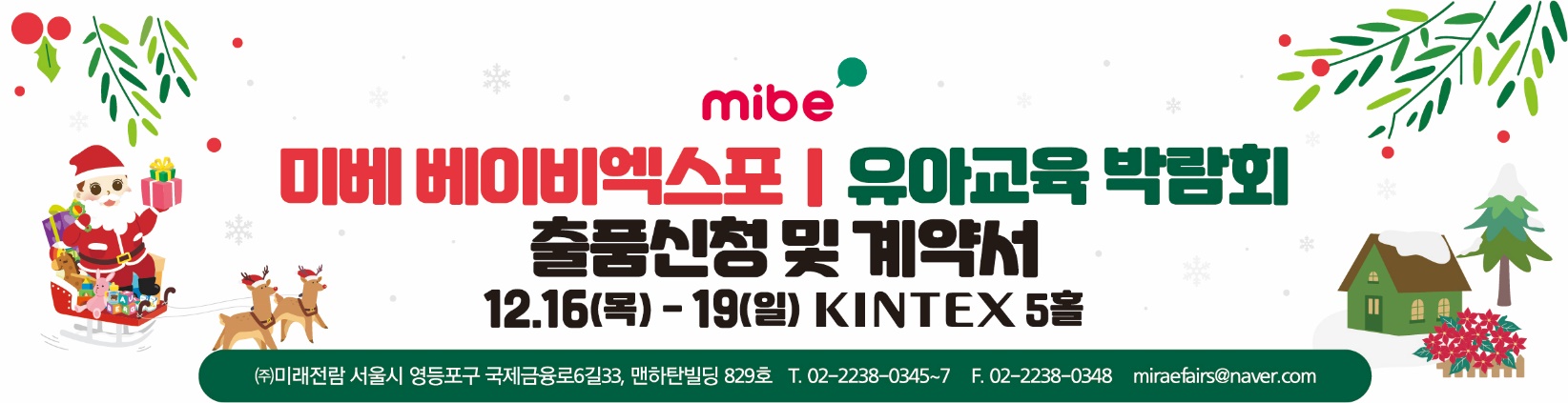 1. 참가업체 2. 참가부문3. 참가신청 (vat별도)                   4. 참가비 납입 ( *신청 시 계약금 납부(참가비의 50%) / 잔금마감일 - 2021년 11월 19일(금)까지 )  1. 신청서상의 전시품과 상이한 상품을 전시하는 경우 주최사는 전시품을 철거할 수 있으며 참가업체는 이의를 제기하지 못합니다.  2. 계약서 접수와 동시에 계약금(참가비의 50%)을 입금해 주셔야 참가계약의 효력 및 부스배정이 가능합니다. 3. 부스배정은 참가비 입금일자, 부스규모, 전시품목 등을 고려하여 배정합니다. 뒷면의 참가규정 및 계약조건을 확인하였으며, 상기의 내역으로 ‘2021 미베 베이비엑스포&유아교육박람회’ 참가를 신청합니다2021년           월         일신청인                             (인)                     대표자                                 (인)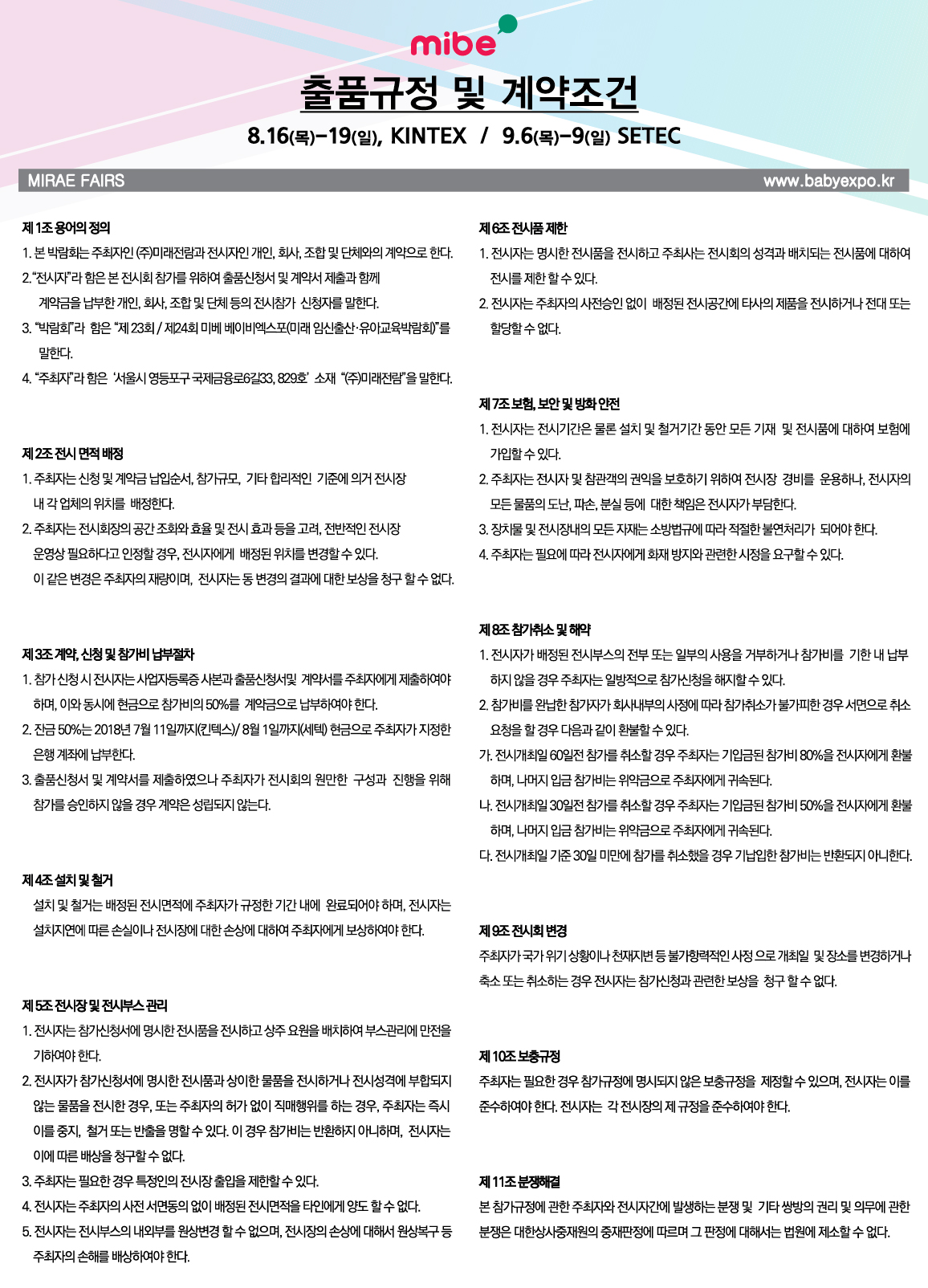 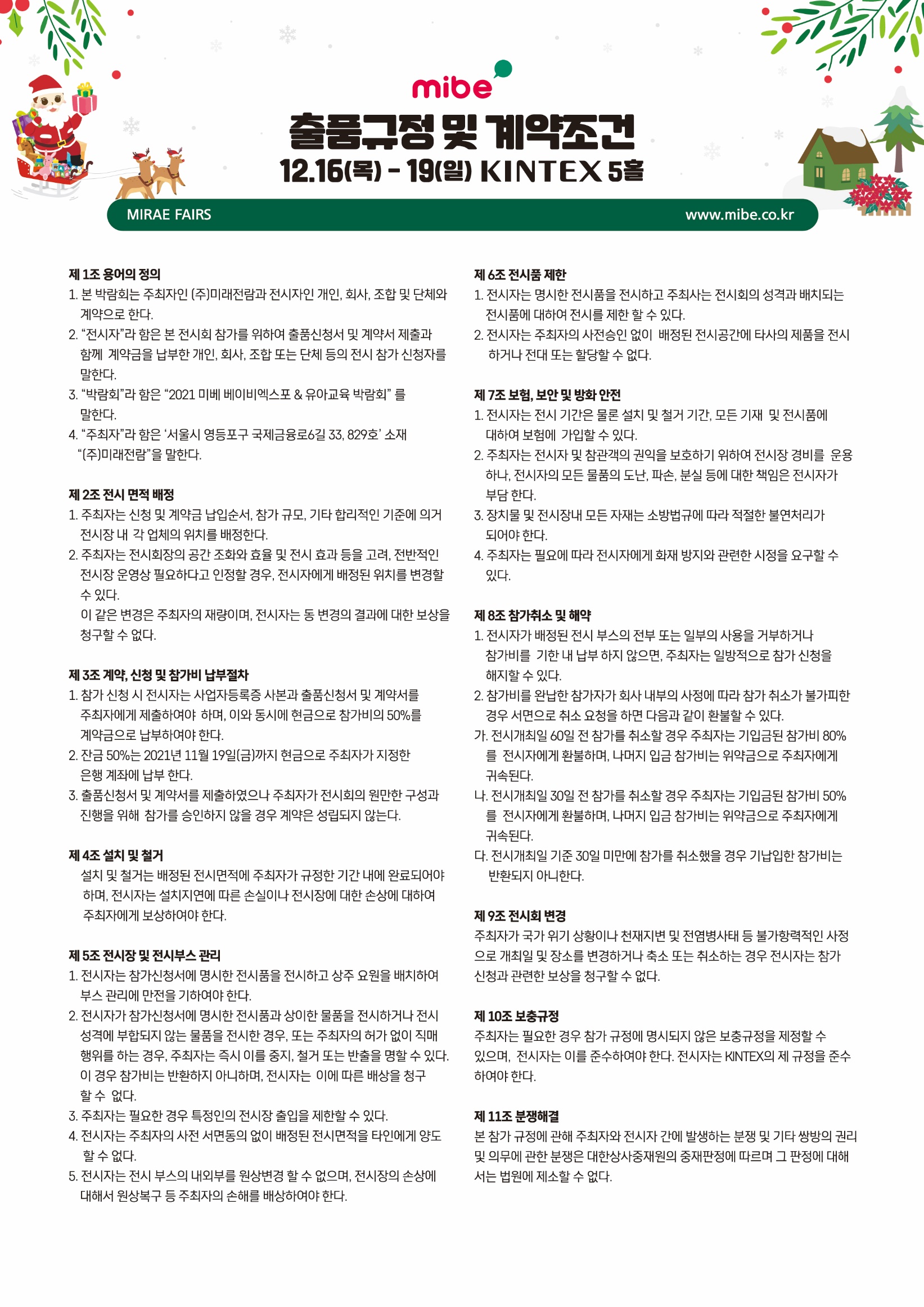 회 사 명사업자등록번호주    소(우.       )(우.       )(우.       )대 표 자업태 / 종목/전 시 회담 당 자성명/직위:                           부서:                         핸드폰: 성명/직위:                           부서:                         핸드폰: 성명/직위:                           부서:                         핸드폰: 전 시 회담 당 자전화:                                팩스:                         이메일:전화:                                팩스:                         이메일:전화:                                팩스:                         이메일:전시품목홈페이지 주소브랜드명홍보물 표기명 (배치도, 간판, 업체출입증명 동일하게 표시)홍보물 표기명 (배치도, 간판, 업체출입증명 동일하게 표시)무료초청장수량출입증신청수량개구  분종  류수  량단  가금  액부  스1부스: 3m * 3m기본(조립) 부스(           )부스\ 2,500,000\부  스1부스: 3m * 3m프리미엄 목공기본 부스(           )부스\ 2,700,000\부  스1부스: 3m * 3m독립 부스(           )부스\ 2,200,000\전  기단상, 220V / 일반(            )Kw\ 70,000원\전  기24시간용\ 100,000원\전  화국내전용(           )회선\ 70,000원\인터넷공유기 사용금지(           )회선\ 150,000원\급배수(           )개소\ 200,000원\계 좌 번 호예 금 주국민은행  042601-04-178623㈜ 미래전람소    계\ 계 좌 번 호예 금 주국민은행  042601-04-178623㈜ 미래전람부 가 세\ 계 좌 번 호예 금 주국민은행  042601-04-178623㈜ 미래전람합    계\ 